El Banco de Desarrollo Económico (BDE) provee programas de financiamiento a las pequeñas y medianas empresas contribuyendo así a la promoción del sector privado de la economía de Puerto RicoDirectorio de BDETransacciones en PR.GOV:Solicitud de Financiamiento y Pago en Línea (TAO)Algunos de los servicios ofrecidos por la agencia son los siguientes:Provee financiamiento, garantía de préstamos e inversión de capital a cualquier persona, firma, corporación, cooperativa, institución sin fines de lucro u otro organismo privado que se dedique a la manufactura, comercio, agricultura, turismo y servicios; preferiblemente a los pequeños y medianos empresarios puertorriqueños.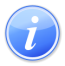 Descripción del Servicio 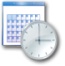 Lugar y Horario de Servicio 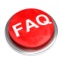 Preguntas Frecuentes